						Nieuwsbrief maart/april 2022 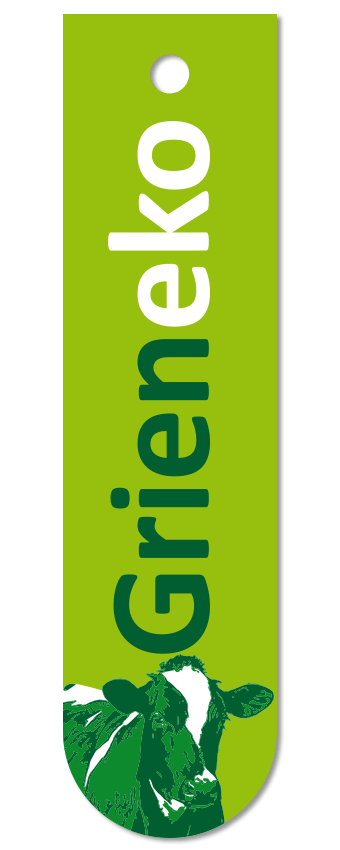 In deze nieuwsbriefWarmtefonds Maakt verduurzaming van de woning voor iedereen mogelijk Het Duurzaam Doen Huis bij ROC Friese PoortSuccesvolle eerste twee sessies zijn geweestWijziging normen energielabelWaterzijdig inregelen CV installatieGrote winst-opbrengst en voor iedereen uit te voeren!Data bijeenkomsten en activiteiten  12 april Wetterwarmte, 7 mei ‘opening’ Postcoderoos 3 van Dijk Britswert + infomarkt over besparing, 10 mei algemene ledenvergadering GrienekoHet WarmtefondsHoe kan het jou helpen? Steeds meer huishoudens willen besparen op de steeds stijgende energieprijzen, maar verduurzamen is niet voor iedereen betaalbaar. Het begint natuurlijk met zo min mogelijk energie gebruiken door isolatie, waterzijdig inregelen en zo mogelijk een lagere temperatuur van de CV installatie, inductie-koken tot aan een (hybride) warmtepomp. Maar ook aanpassing van gedrag kan daar bij horen. Sinds kort springt de overheid bij om maatregelen te kunnen betalen door leningen uit het zgn. warmtefonds in geval geld ontbreekt of als een verduurzamingslening  niet mogelijk is of onvoldoende is. Kun je echt de lage rente en/of aflossing niet betalen dan wordt daar altijd een oplossing voor gevonden! Bij verkoop van de woning moet wel afgelost worden als er sprake is van een overwaarde.Leningen uit het warmtefonds behoeven geen hypothecaire zekerheid, je hoeft niet naar de notaris, er is geen afsluitprovisie om een ‘zeer energiezuinig pakket’ af te spreken. Er is geen leeftijdsgrens. De looptijd van de lening is 20 jaar. Het leen bedrag is minimaal €2500 tot max. €65.000. Grieneko kan u helpen met de opzet van een goed plan van aanpak dat als basis kan dienen voor de aanvraag!In de vorige nieuwsbrief stonden tips voor subsidies. Zie de Grieneko website of vraag ons: info@grieneko.frl Het duurzaam Doen huisIn samenwerking met het ROC Friesche Poort hebben deelnemers in 2 sessies kennis kunnen maken met de trainingsfaciliteiten  in het zogenaamde Duurzaam Doen huis. We maakten kennis met vele duurzame  technieken ( techniek en isolatie) gericht op verduurzaming: fossielvrij en verlaging CO2 emissie. Het waren actieve workshops waarin je aan  de hand van een modelhuis met label D moest uitzoeken hoe je de woning naar label A kon krijgen binnen een gegeven budget. Een behoorlijke uitdaging! Het was erg leerzaam en zorgt ervoor dat je in je eigen situatie beter kunt bepalen wat je kunt doen in een logische volgorde binnen een beschikbaar budget. Dank aan de staf van het ROC!!!! We gaan bij voldoende belangstelling zeker  nieuwe trainingen organiseren.Wijzigen normen energielabel: Bij verkoop woning is een geldig energielabel  volgens de laatste normen nodig. Dat kost tussen de €350 en €500. De EU gaat waarschijnlijk eisen dat zonnepanelen niet meegenomen mogen worden bij het bepalen van de hoogte van het energielabel. Nederland tekent bezwaar aan maar feitelijk is het op voorstel mede van Nederland zelf een jaar geleden.Waterzijdig inregelen CV installatie: zuiniger en comfortabeler!!Omdat het zo gemakkelijk is en in verhouding veel kan opleveren wijzen we je er nogmaals op je CV installatie waterzijdig in te laten regelen. Nog te weinig huishoudens dit laten doen. Je kunt tot 10% op je energieverbruik besparen door een goede afstelling van je CV installatie. Voor meer goede onafhankelijke  informatie zijn de volgende bronnen aan te raden:Besparen door waterzijdig inregelen | Consumentenbond Met waterzijdig inregelen kun je tot 10 procent op energierekening besparen - Vroege Vogels - BNNVARA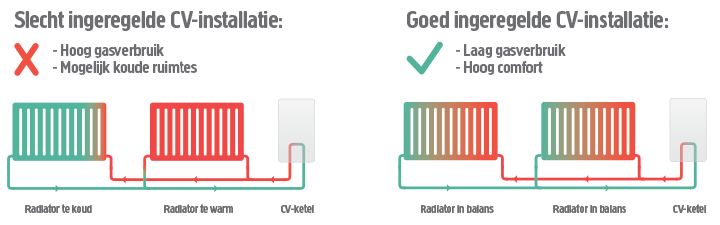 Voor meer info, vragen of contact ook: info@grieneko.frlData bijeenkomsten en activiteiten 12 april: WetterwarmteHoe kan ik met ‘warmte’ uit de vaart/sloot warmte genereren voor mijn huis?? Infoavond 12 april 20 uur Bovenzaal café Baard. Leden hebben de info al gekregen. Flyers worden nog uitgedeeld.7 april: Opening Postcoderoos dak van Dijk/Britswert en infomarkt duurzame zakenZaterdag 7 april 9.30 uur tot 12 uur, ADRES? 10 mei: Algemene ledenvergadering Grieneko Dinsdag 10 mei 19.45 uur De Jister Easterlittens. Alleen leden hebben stemrecht. Niet leden zijn wel welkom. Na afloop ledenvergadering om ongeveer 21 uur informatie over ervaringen met verduurzamingsadviezen aan huishoudens van de 2 maatwerkadviseurs Jelte Pars en  Tjalling ReitsmaHet bestuur van Grieneko:Jan van der Wal ( penningmeester,  Easterlittens), 	Klaas Spanjer (lid, Hûns/Leons/Hilaard), Hans Bos (lid, Britswert), 				Hans Wensveen (lid, Easterlittens), Ronald van Giessen (voorzitter, Baard) 		Benedictus Benedictus (ambtelijk secretaris Baard). We zijn op zoek naar 2 nieuwe bestuursleden waarvan 1 uit Baard!!!!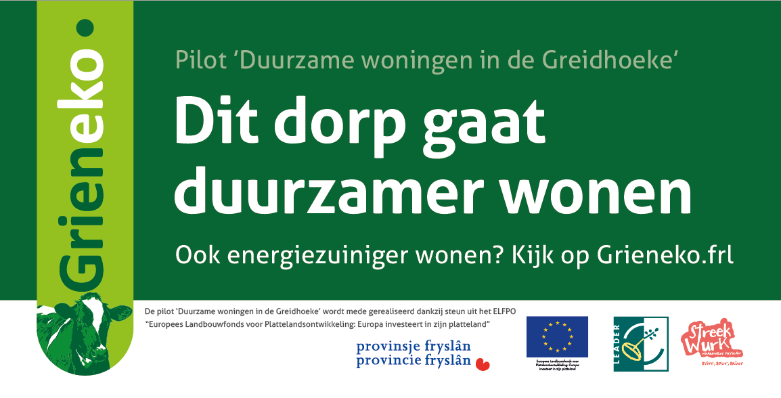 